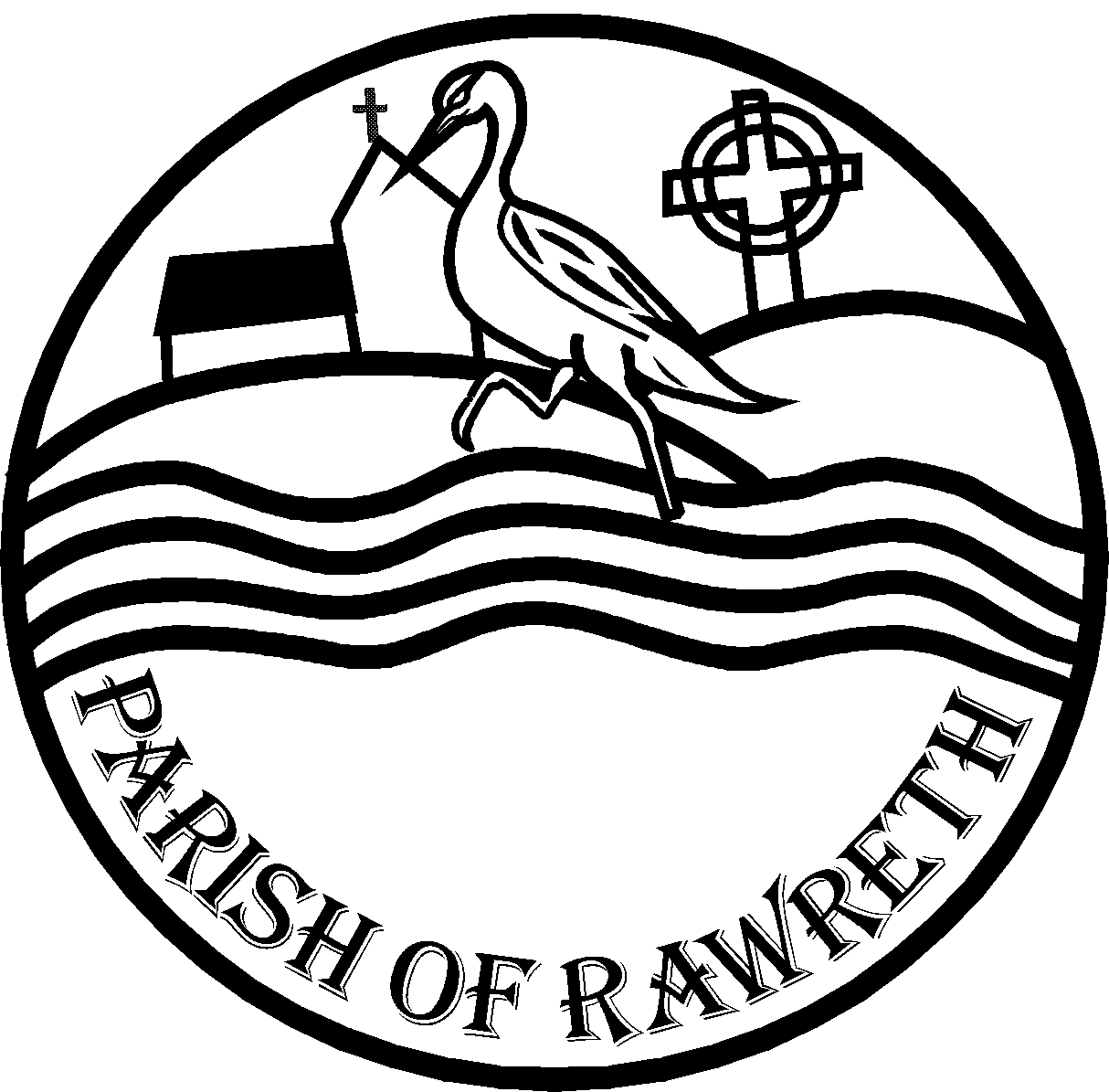 RAWRETH PARISH COUNCILInvites you to Rawreth’s 26th   Annual Parish MeetingTo be held in The Village Hall Church Road Rawreth 8.00 pm on Wednesday 1st June 2022This is a public meeting where you are invited to meet with your Councillors and discuss the subjects that concern you.The following matters have so far been placed on the Agenda of the Annual Parish Meeting of Rawreth Parish being held on Wednesday the 1st of June 2022 at 8.00pm CHAIRMANS OPENING REMARKS APOLOGIES FOR ABSENCEAPPROVAL OF PREVIOUS MEETING MINUTES  1st May 2019PARISH ACCOUNTS FOR THE FINANCIAL YEAR  2021/2022OPPPORTUNITY FOR VISITING COUNCILLORS TO ADDRESS   THE MEETINGQUESTIONS FROM THE PUBLICMembers of the public are requested to direct any specific subjects that they wish to discuss at the Meeting to the Clerk Hayley Bloomfield before the evening of 1st June 2022  either in writing to PO Box 2206 Rayleigh  SS6 0DS or by email clerk@rawrethparishcouncil.co.uk